Approved by the order of the Chairman of  "Azerbaijan Caspian Shipping Closed Joint Stock Company   dated 1st of December 2016 No. 216.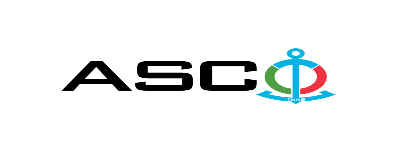 AZERBAIJAN CASPIAN SHIPPING CLOSED JOINT STOCK COMPANY IS ANNOUNCING OPEN BIDDING FOR THE PROCUREMENT OF ROLLED FERROUS METAL PRODUCTS REQUIRED FOR STRUCTURAL DEPARTMENTS B I D D I N G No. AM049/2021 (On the participant`s letter head)APPLICATION FOR PARTICIPATION IN THE OPEN BIDDING___________ city                                                                          “__”_______20____________№           							                                                                                          To the attention of the Chairman of ASCO Procurement CommitteeMr Jabrail Mahmudlu We, hereby confirm the intention of [ to state full name of the participant ] to participate  in the open bidding No.  [ bidding No. shall be inserted by participant ] announced by ASCO in respect of procurement of "__________________" .Moreover, we confirm that no winding - up or bankruptcy proceeding is being performed or there is no circumstance of cessation of activities or any other circumstance that may impede participation of [ to state full name of the participant ]  in the stated bidding. In addition, we warrant that [ to state full name of the participant ] is not an affiliate of ASCO.Below mentioned contact details are available to respond to any question that may emerge in relation to the documents submitted and other issues : Contact person in charge : . . . . . . . . . . . . . . . . . . . . . . . Position of the contact person  : . . . . . . . . . . . . . . . . . . . . . . . Telephone No. : . . . . . . . . . . . . . . . . . . . . . . . E-mail: . . . . . . . . . . . . . . . . . . . . . . . Attachment : Original of the bank evidence as  a proof of payment of participation fee  – __ page(s).________________________________                                   _______________________(initials of the authorized person)                                                                                                        (signature of the authorized person)_________________________________                                                   (position of the authorized person)                                                STAMP HERE                                                        LIST OF THE GOODS :   For technical questions please contact :Zaur Salamov - Procurement Department SpecialistTelephone no. : +99455 817 08 12 E-mail: zaur.salamov@asco.azDue diligence shall be performed in accordance with the Procurement Guidelines of ASCO prior to the conclusion of the purchase agreement with the winner of the bidding.      The company shall enter through this link http: //asco.az/sirket/satinalmalar/podratcilarin-elektron-muraciet-formasi// to complete the special form or submit the following documents:Articles of Association of the company (all amendments and changes including)An extract from state registry of commercial legal entities  (such extract to be issued not later than last 1 month)Information on the founder in case if the founder of the company is a legal entityCertificate of Tax Payer`s Identification Number Audited accounting balance sheet or tax declaration  (depending on the taxation system) / reference issued by taxation bodies on non-existence of debts for tax Identification card of the legal representative Licenses necessary for provision of the relevant services / works  (if any)No agreement of purchase shall be concluded with the company which did not present the above-mentioned documents or failed to be assessed positively as a result of the due diligence performed and shall be excluded from the bidding ! Submission documentation required for participation in the bidding :Application for participation in the bidding (template has been attached hereto) ;Bank evidence as a proof of participation fee ;Bidding offer : Bank document confirming financial condition of the consignor within the last year (or within the period of operation if less than one year) ;Statement issued by the relevant tax authorities on the absence of expired commitments associated with taxes and other compulsory payments and failure of obligations set forth in the Tax Code of the Republic of Azerbaijan for the last one year (excluding the period of suspension).At the initial stage, application for participation in the bidding ( signed and stamped ) and bank evidence proving payment of participation fee (excluding bidding offer) shall be submitted in English, Russian or in Azerbaijani to the official address of Azerbaijan Caspian Shipping CJSC (hereinafter referred to as "ASCO" or "Procuring Organization") through email address of contact person in charge by 17.00 (Baku time) on August 23, 2021. Whereas, other necessary documents shall be submitted as enclosed in the bidding offer envelope.    Description (list) of goods, works or services has been attached hereto. The participation fee and Collection of General Terms and Conditions:Any participant (bidder), who desires to participate in the bidding, shall pay for participation fee stated below (the payment order shall necessarily state the name of the organization holding open bidding and the subject of the bidding) and shall submit the evidence as a proof of payment to ASCO not later than the date stipulated in section one. All participants (bidders), who have fulfilled these requirements, may obtain General Terms and Conditions relating to the procurement subject from contact person in charge by the date envisaged in section IV of this announcement at any time from 09.00 till 18.00 in any business day of the week. Participation fee amount (VAT exclusive): AZN 150 (one hundred and fifty) The participation fee may be paid in AZN or  equivalent amount thereof in USD or EURO.   Account No. :Except for circumstances where the bidding is cancelled by ASCO, participation fee shall in no case be refunded ! Security for a bidding offer : The bank guarantee is required in the amount of at least  1 (one) % of the bidding offer price. A bank guarantee sample shall be specified in the General Terms and Conditions. Bank guarantees shall be submitted enclosed in the bidding offer envelope along with the bidding offer.  Otherwise, the Purchasing Organization shall reserve the right to reject such offer. The financial institution that issued the guarantee should be acknowledged in the Republic of Azerbaijan and / or international financial transactions. The purchasing organization shall reserve the right not to accept and reject any unreliable bank guarantee.Persons wishing to participate in the bidding and intending  to submit another type of warranty (letter of credit, securities, transfer of funds to the special banking account set forth by the Procuring Organization in the bidding documents, deposit and other financial assets) shall request and obtain a consent from ASCO through the contact person reflected in the announcement on the acceptability of such type of warranty.   Contract performance bond is required in the amount of 5 (five) % of the purchase price.For the current procurement operation, the Procuring Organization is expected to make payment only after the goods have been delivered to the warehouse, no advance payment has been intended. Contract Performance Term  : The goods will be purchased on an as needed basis.  It is required that the contract of purchase be fulfilled  within 5 (five) calendar days upon receipt of the formal order (request) placed by ASCO.Final deadline date and time for submission of the bidding offer :All participants, which have submitted their application for participation in the bidding and bank evidence as a proof of payment of participation fee by the date and time stipulated in section one, and shall submit their bidding offer (one original and two copies) enclosed in sealed envelope to ASCO by 18.00 Baku time on August 31, 2021.All bidding offer envelopes submitted after above-mentioned date and time shall be returned back unopened. Address of the procuring company :The Azerbaijan Republic, Baku city, AZ1029 (postcode), 2 Neftchilar Avenue, Procurement Committee of ASCO. Contact person in charge:Rahim AbbasovProcurement specialist at the Procurement Department of ASCOTelephone No. : +99450 2740277Email address: rahim.abbasov@asco.az, tender@asco.azZaur Salamov Procurement specialist at the Procurement Department of ASCOTelephone No.: +99455 817 08 12E-mail: zaur.salamov@asco.azContact person on legal issues :Landline No.: +994 12 4043700 (ext: 1262)Email address: tender@asco.azTender offer envelopes` opening date and time :The opening of the envelopes shall take place on September 01, 2021, at 15.00 Baku time in the address stated in section V of the announcement.  Persons wishing to participate in the opening of the envelopes shall submit a document confirming their permission to participate (the relevant power of attorney from the participating legal entity or natural person) and the ID card at least half an hour before the commencement of the bidding.Information  on the winner of the bidding :Information on the winner of the bidding will be posted in the "Announcements" section of the ASCO official website.ROUND STEEL RODS AND HEXAGONAL STOCKSMeasurement unit QuantityCertification requirement1Steel hexagonal (hexagons) В1 - II - 14 - МД ГОСТ 2879-2006 / Ст3сп - ГОСТ 535-2005  (hot - rolled, L = 2000 mm)ton1Certificate of conformity and quality2Steel hexagonal (hexagons) В1 - II - 17 - МД ГОСТ 2879-2006 / Ст3сп - ГОСТ 535-2005 (hot - rolled, L = 2000 mm)ton1.2Certificate of conformity and quality3Steel hexagonal (hexagons) В1 - II - 19 - МД ГОСТ 2879-2006 / Ст3сп - ГОСТ 535-2005 (hot - rolled, L = 2000 mm)ton1.5Certificate of conformity and quality4Steel hexagonal (hexagons) 9 - h10 - МД  ГОСТ 8560-78 / Ст45 - В - Н  ГОСТ 1051-73 (calibrated, L = 2000 mm)ton0.5Certificate of conformity and quality5Steel hexagonal (hexagons) В1 - II - 22 - МД ГОСТ 2879-2006 / Ст3сп - ГОСТ 535-2005 (hot - rolled, L = 2000 mm)ton2Certificate of conformity and quality6Steel hexagonal (hexagons) В1 - II - 24 - МД ГОСТ 2879-2006 / Ст3сп - ГОСТ 535-2005 (hot - rolled, L = 2000 mm)ton4.3Certificate of conformity and quality7Steel hexagonal (hexagons) В1 - II - 27 - МД ГОСТ 2879-2006 / Ст3сп - ГОСТ 535-2005 (hot - rolled, L = 2000 mm)ton3Certificate of conformity and quality8Steel hexagonal (hexagons) В1 - II - 30 - МД ГОСТ 2879-2006 / Ст3сп - ГОСТ 535-2005 (hot - rolled, L = 2000 mm)ton3.8Certificate of conformity and quality9Steel hexagonal (hexagons) В1 - II - 32 - МД ГОСТ 2879-2006 / Ст3сп - ГОСТ 535-2005 (hot - rolled, L = 2000 mm)ton2.8Certificate of conformity and quality10Steel hexagonal (hexagons) В1 - II - 36 - МД ГОСТ 2879-2006 / Ст3сп - ГОСТ 535-2005 (hot - rolled, L = 2000 mm)ton2.8Certificate of conformity and quality11Steel hexagonal (hexagons) В1 - II - 41 - МД ГОСТ 2879-2006 / Ст3сп - ГОСТ 535-2005 (hot - rolled, L = 2000 mm)ton2.1Certificate of conformity and quality12Steel hexagonal (hexagons) В1 - II - 46 - МД ГОСТ 2879-2006 / Ст3сп - ГОСТ 535-2005 (hot - rolled, L = 2000 mm)ton2Certificate of conformity and quality13Steel hexagonal (hexagons) В1 - II - 50 - МД ГОСТ 2879-2006 / Ст3сп - ГОСТ 535-2005 (hot - rolled, L = 2000 mm)ton1.7Certificate of conformity and quality14Steel hexagonal (hexagons) В1 - II - 55 - МД ГОСТ 2879-2006 / Ст3сп - ГОСТ 535-2005 (hot - rolled, L = 2000 mm)ton1.5Certificate of conformity and quality15Round steel bar В - II - 8 - МД ГОСТ 2590-2006 / Ст3сп-ГОСТ 535-2005 (hot - rolled, L = 2000 mm)ton0.08Certificate of conformity and quality16Round steel bar В - II - 10 - МД ГОСТ 2590-2006 / Ст3сп-ГОСТ 535-2005 (hot - rolled, L = 2000 mm)ton0.9Certificate of conformity and quality17Round steel bar В - II - 12 - МД ГОСТ 2590-2006 / Ст3сп-ГОСТ 535-2005 (hot - rolled, L = 2000 mm)ton1Certificate of conformity and quality18Round steel bar В - II - 14 - МД ГОСТ 2590-2006 / Ст3сп-ГОСТ 535-2005 (hot - rolled, L = 2000 mm)ton1Certificate of conformity and quality19Round steel bar В - II - 16 - МД ГОСТ 2590-2006 / Ст3сп-ГОСТ 535-2005 (hot - rolled, L = 2000 mm)ton5.5Certificate of conformity and quality20Round steel bar В - II - 18 - МД ГОСТ 2590-2006 / Ст3сп-ГОСТ 535-2005 (hot - rolled, L = 2000 mm)ton4Certificate of conformity and quality21Round steel bar В - II - 20 - МД ГОСТ 2590-2006 / Ст3сп-ГОСТ 535-2005 (hot - rolled, L = 2000 mm)ton5.5Certificate of conformity and quality22Round steel bar В - II - 24 - МД ГОСТ 2590-2006 / Ст3сп-ГОСТ 535-2005 (hot - rolled, L = 2000 mm)ton2.8Certificate of conformity and quality23Round steel bar В - II - 25 - МД ГОСТ 2590-2006 / Ст3сп-ГОСТ 535-2005 (hot - rolled, L = 2000 mm)ton3.1Certificate of conformity and quality24Round steel bar В - II - 28 - МД ГОСТ 2590-2006 / Ст3сп-ГОСТ 535-2005 (hot - rolled, L = 2000 mm)ton2.6Certificate of conformity and quality25Round steel bar В - II - 30 - МД ГОСТ 2590-2006 / Ст3сп-ГОСТ 535-2005 (hot - rolled, L = 2000 mm)ton3.6Certificate of conformity and quality26Round steel bar В - II - 36 - МД ГОСТ 2590-2006 / Ст3сп-ГОСТ 535-2005 (hot - rolled, L = 2000 mm)ton2.5Certificate of conformity and quality27Round steel bar В - II - 40 - МД ГОСТ 2590-2006 / Ст3сп-ГОСТ 535-2005 (hot - rolled, L = 2000 mm)ton2.5Certificate of conformity and quality28Round steel bar В - II - 45 - МД ГОСТ 2590-2006 / Ст3сп-ГОСТ 535-2005 (hot - rolled, L = 2000 mm)ton2.7Certificate of conformity and quality29Round steel bar В - II - 50 - МД ГОСТ 2590-2006 / Ст3сп-ГОСТ 535-2005 (hot - rolled, L = 2000 mm)ton2.8Certificate of conformity and quality30Round steel bar В - II - 60 - МД ГОСТ 2590-2006 / Ст3сп-ГОСТ 535-2005 (hot - rolled, L = 2000 mm)ton2.6Certificate of conformity and quality31Round steel bar В - II - 70 - МД ГОСТ 2590-2006 / Ст3сп-ГОСТ 535-2005 (hot - rolled, L = 2000 mm)ton2Certificate of conformity and quality32Round steel bar В - II - 80 - МД ГОСТ 2590-2006 / Ст3сп-ГОСТ 380-2005 (hot - rolled, L = 2000 mm)ton2.5Certificate of conformity and quality33Round steel bar 10 - h12  ГОСТ 7417 - 75 - МД /  Ст45 - Б - Н - ГОСТ 1051-73 (calibrated, L=12000 mm)ton0.365Certificate of conformity and quality34Round steel bar 12 - h12 ГОСТ 7417 - 75 - МД / Ст45 - Б - Н - ГОСТ 1051-73 (calibrated, L=12000 mm)ton0.263Certificate of conformity and quality35Round steel bar 16 - h12 ГОСТ 7417 - 75 - МД / Ст45 - Б - Н - ГОСТ 1051-73 (calibrated, L=12000 mm)ton0.5Certificate of conformity and quality36Round steel bar 16- h12 ГОСТ 7417 - 75 - МД / Ст45 - Б - Н - ГОСТ 1051-73 (calibrated, L=12000 mm)ton0.468Certificate of conformity and quality37Round steel bar 18- h12 ГОСТ 7417 - 75 - МД / Ст45 - Б - Н - ГОСТ 1051-73 (calibrated, L=2000 mm)ton1Certificate of conformity and quality38Round steel bar 20 - h12 ГОСТ 7417 - 75 - МД / Ст45 - Б - Н - ГОСТ 1051-73 (calibrated, L=12000 mm)ton2.6Certificate of conformity and quality39Round steel bar 25 - h12 ГОСТ 7417 - 75 - МД / Ст45 - Б - Н - ГОСТ 1051-73 (calibrated, L=12000 mm)ton0.8Certificate of conformity and quality40Round steel bar 30 - h12 ГОСТ 7417 - 75 - МД / Ст45 - Б - Н - ГОСТ 1051-73 (calibrated, L=12000 mm)ton0.85Certificate of conformity and quality41Round steel bar 40 - h12 ГОСТ 7417 - 75 - МД / Ст45 - Б - Н - ГОСТ 1051-73 (calibrated, L=12000 mm)ton1.05Certificate of conformity and quality42Round steel bar 45 - h12 ГОСТ 7417 - 75 - МД / Ст45 - Б - Н - ГОСТ 1051-73 (calibrated, L=12000 mm)ton1Certificate of conformity and quality43Round steel bar 50 - h12 ГОСТ 7417 - 75 - МД / Ст45 - Б - Н - ГОСТ 1051-73 (calibrated, L=12000 mm)ton1Certificate of conformity and quality44Round steel bar 60 - h12 ГОСТ 7417 - 75 - МД / Ст45 - Б - Н - ГОСТ 1051-73 (calibrated, L=12000 mm)ton1.05Certificate of conformity and quality45Round steel bar 65 - h12 ГОСТ 7417 - 75 - МД / Ст45 - Б - Н - ГОСТ 1051-73 (calibrated, L=12000 mm)ton0.052Certificate of conformity and quality46Round steel bar 70 - h12 ГОСТ 7417 - 75 - МД / Ст45 - Б - Н - ГОСТ 1051-73 (calibrated, L=12000 mm)ton1Certificate of conformity and quality47Round steel bar 80 - h12 ГОСТ 7417 - 75 - МД / Ст45 - Б - Н - ГОСТ 1051-73 (calibrated, L=12000 mm)ton1Certificate of conformity and qualityANGLE STEEL SECTIONS, U-SECTIONS AND DOUBLE-T SECTIONS.1Angle steel section  A - 40 x 40 x 4 ГОСТ 8509-93-МД / Ст3пс 1 ГОСТ 535-2005 (L=2000 mm)ton0.2Certificate of conformity and quality2Angle steel section  A - 40 x 40 x 4 ГОСТ 8509-93-МД / Ст3пс 1 ГОСТ 535-2005 (L=6000 mm)ton1.3Certificate of conformity and quality3Angle steel section  A - 50 x 50 x 5 ГОСТ 8509-93-МД / Ст3пс 1 ГОСТ 535-2005 (L=6000 mm)ton3.81Certificate of conformity and quality4Angle steel section  A - 63 x 63 x 6 ГОСТ 8509-93-МД / Ст3пс 1 ГОСТ 535-2005 (L=6000 mm)ton5.63Certificate of conformity and quality5Angle steel section  A - 75 x 75 x 7 ГОСТ 8509-93-МД / Ст3пс 1 ГОСТ 535-2005 (L=6000 mm)ton7.93Certificate of conformity and quality6Angle steel section  A - 90 x 90 x 8 ГОСТ 8509-93-МД / Ст3пс 1 ГОСТ 535-2005 (L=6000 mm)ton5.4Certificate of conformity and quality7Angle steel section  A - 100 x 100 x 8 ГОСТ 8509-93-МД / Ст3пс 1 ГОСТ 535-2005 (L=6000 mm)ton6Certificate of conformity and quality8Angle steel section  A - 125 x 125 x 8 ГОСТ 8509-93-МД / Ст3пс 1 ГОСТ 535-2005 (L=2000 mm)ton4.53Certificate of conformity and quality9U-section 8П - В ГОСТ 8240-97 - МД / Ст3сп 4 - 1 ГОСТ 535-2005 (L=6000 mm)ton0.85Certificate of conformity and quality10U-section 10П - В ГОСТ 8240-97 - МД / Ст3сп 4 - 1 ГОСТ 535-2005 (L=6000 mm)ton2.6Certificate of conformity and quality11U-section 12П - В ГОСТ 8240-97 - МД / Ст3сп 4 - 1 ГОСТ 535-2005 (L=6000 mm)ton3.1Certificate of conformity and quality12U-section 14П - В ГОСТ 8240-97 - МД / Ст3сп 4 - 1 ГОСТ 535-2005 (L=6000 mm)ton3.7Certificate of conformity and quality13U-section 16П - В ГОСТ 8240-97 - МД / Ст3сп 4 - 1 ГОСТ 535-2005 (L=6000 mm)ton4.25Certificate of conformity and quality14U-section 20П - В ГОСТ 8240-97 - МД / Ст3сп 4 - 1 ГОСТ 535-2005 (L=6000 mm)ton5.5Certificate of conformity and quality15U-section 24П - В ГОСТ 8240-97 - МД / Ст3сп 4 - 1 ГОСТ 535-2005 (L=6000 mm)ton7.2Certificate of conformity and quality16Double T-section  24Б1 х 12000 mm-ГК ГОСТ Р57837-2017 / Ст3пс - ГОСТ  535-2005ton8.2Certificate of conformity and quality17Double T-section 30Б1 х 12000 mm-ГК ГОСТ Р57837-2017 / Ст3пс - ГОСТ 535-2005ton9.9Certificate of conformity and qualitySTEEL SQUARE PIPE (profile) AND STEEL SQUARECertificate of conformity and quality1Square pipe 20 x 20 x 3 ГОСТ 8639-82 / Ст3пс - ГОСТ 535-2005 (rolled steel section) (seamless hot rolled) (L=6000 mm)ton0.24Certificate of conformity and quality2Square pipe 40 x 20 x 3 ГОСТ 8639-82 / Ст3пс - ГОСТ 535-2005 (rolled steel section) (seamless hot rolled) (L=6000 mm)ton7.58Certificate of conformity and quality3Square pipe 40 x 40 x 4 ГОСТ 8639-82 / Ст3пс - ГОСТ 535-2005 (rolled steel section) (seamless hot rolled) (L=6000 mm)ton0.73Certificate of conformity and quality4Square pipe 50 x 25 x 4 ГОСТ 8639-82 / Ст3пс - ГОСТ 535-2005 (rolled steel section) (seamless hot rolled) (L=6000 mm)ton0.63Certificate of conformity and quality5Square pipe 60 x 65 x 6 ГОСТ 8639-82 / Ст3пс - ГОСТ 535-2005 (rolled steel section) (seamless hot rolled) (L=6000 mm)ton1.5Certificate of conformity and quality6Square pipe 80 x 40 x 4 ГОСТ 8639-82 / Ст3пс - ГОСТ 535-2005 (rolled steel section) (seamless hot rolled) (L=6000 mm)ton1.64Certificate of conformity and quality7Square pipe 100 x 50 x 5 ГОСТ 8639-82 / Ст3пс - ГОСТ 535-2005 (rolled steel section) (seamless hot rolled) (L=6000 mm)ton16.4Certificate of conformity and quality8Square pipe 100 x 100 x 6 ГОСТ 8639-82 / Ст3пс - ГОСТ 535-2005 (rolled steel section) (seamless hot rolled) (L=6000 mm)ton2.64Certificate of conformity and quality9Steel square No. 12 x  ГОСТ 2591- 71 (L = 6000 mm)ton2.3Certificate of conformity and quality10Steel square No. 14 x  ГОСТ 2591- 71 (L = 6000 mm)ton1.54Certificate of conformity and quality11Steel square No. 20 x ГОСТ 2591- 71 (L = 6000 mm)ton0.94Certificate of conformity and qualityROLLED STEEL SHEETS1Steel sheet Б - ПВ - НО - 3 х 1500 х 6000 ГОСТ 19903-2015 / Ст3пс 1 ГОСТ 380-2005ton30Certificate of conformity and quality2Steel sheet Б - ПВ - НО - 2 х 1500 х 6000 ГОСТ 19903-2015 / Ст3пс 1 ГОСТ 380-2005ton5Certificate of conformity and quality3Steel sheet Б - ПВ - НО - 4 х 1500 х 6000 ГОСТ 19903-2015 / Ст3пс 1 ГОСТ 380-2005ton50Certificate of conformity and quality4Corrugated steel rhombic sheets В - К - ПУ  5 × 1500 × 6000 ГОСТ 8568-77 / Ст3пс 1 ГОСТ 380-2005ton30Certificate of conformity and quality5Steel sheet Б - ПВ - НО - 5 х 1500 х 6000 ГОСТ 19903-2015 / Ст3пс 1 ГОСТ 380-2005ton30Certificate of conformity and quality